In this issue:Announcements Funding opportunities: New, current and ongoing Office of Research Services (ORS): Processes, internal requirements and contacts Resources: Equity, Diversity and Inclusion (EDI); Tri-Agency; Navigator ToolAnnouncementsNew announcementsORS Staff change: Grants OfficersFSSH, FEd and FBIT: Ewa Stewart (now returned from maternity leave)FEAS – Joanne HuiHSci & Sci – Raluca Dubrowski  City Durham Studio has NEW projects for faculty and students, including projects on workplace modernization, carbon capture, building resilience for displaced residents and others.The Centre for Research on Pandemic Preparedness and Health Emergencies housed at CIHR is hosting communication workshops for health researchers. Spots are limited. Registration is on a first come first served basis.Ontario Genomics and the government of Canada has opened a call for SME’s seeking to commercialize genomics and engineering biology enabled products or technology in health, food and agriculture, and cleantech sectors. SMEs can submit an EoI by December 15, 2022Revisions made to CIHR Application  Administration Guide to bring clarity on policy 3.6 regarding compensation for co-applicants and trainees. RemindersIntellectual Property Awareness Info Session Chaired by Alla Darwish, IP Officer, ORS with Guest Speaker from Intellectual Property Ontario (IPON). Nov 24, 2022 1:00-2:00pm (virtual meeting link)What the deal with Data Management? Sessions hosted by Ontario Tech’s Library. Dec. 2, 2022 10: 10 am – 11:00 am.Funding Opportunities Grants Officers will provide administrative review of grant applications to ensure completeness with agency guidelines and assist with institutional signatures. Submit your proposal for administrative review a minimum of five business days before the agency deadline.Note: To learn about internal ORS information, deadlines and requirements, open the word version of this bulletin and click on ‘Internal ORS Info’ link.New this monthCurrent Funding OpportunitiesOngoing Opportunities – No Deadline Notify ORS of your intention to apply a minimum of 2-3 weeks before you intend to submit your proposal.      ORS – Internal processes, information and contacts  Grant Submission ProcessStep 1 - Notification of Intent to Apply:  Engage the ORS as early as possible in planning to submit any grant applications. Your Grants Officer can support your application development and ensure your proposal aligns with program guidelines and internal university policies. Step 2 (Optional) - Comprehensive Proposal Review: If you would like a comprehensive review of your grant application, submit it to the appropriate Grants Officer three weeks to one month in advance of the agency deadline, or according to the internal deadlines noted below. 
Step 3 - Administrative Review and Internal Approvals: To ensure internal approvals, including required institutional signatures, we require faculty members to provide grant applications and the completed Research Grant/Contract Authorization (RGA) Form a minimum of five business days before the agency deadline. Grants Officers will provide administrative review of new grant applications to ensure completeness with agency guidelines and assist with institutional signatures. Internal Information regarding External GrantsCertain funding programs have limitations or specific application requirements. The Office of Research Services will promote specific grants that may include internal competition deadlines or other internal requirements. Faculty are strongly encouraged to review information posted by the ORS and to notify their Faculty Grants Officers regarding their intent to apply.    Faculty Grants Officers - ContactsFBIT,FSSH, FED – Ewa StewartFEAS – Joanne Hui FHSci, FSci – Raluca Dubrowski ResourcesEquity Diversity and Inclusion (EDI)Tri-Agency EDI Action Plan 2018 - 2025NSERC EDI Research Guide / Alliance EDI ResourceNFRF Best Practices in EDI in ResearchEDI in the Research EnterpriseNFRF EDI Research presentation – Contact ORS for copyNational Security GuidelinesNSERC Alliance – Press Release – Jul 2021 / ORS Information on Security Guidelines and FAQTri-Agency Data Management Policy and FAQ / Guide on Financial AdministrationNFRFResearch StoriesSSHRCNews Room / Covid Updates / Forms / Funding opportunities / Competition ResultsNSERC Latest News / 2030 Strategic Plan – Engaging Stakeholders / NSERC Interactive Dashboard / Covid UpdatesCIHR Application Administration Guide / Policy on Identical and Essentially Identical applications CIHR Covid Updates / CIHR Funding opportunitiesCIHR Policy Guide – Registration and disclosure from clinical trial results – Overview; FAQsResearch Facilities NavigatorResearch Facilities Navigator to find facilities in agencies across Canada open to working with you on research.Create your Navigator ProfileOntario Tech University Navigator ProfilesEquity, Diversity and Inclusion in the Research EnterpriseOntario Tech is committed to transforming our institutional culture and embedding Equity Diversity and Inclusion (EDI) principles in every area of practice: in research, teaching and administration. The Office of Research Services is working with units from across the university to ready our institution for joining the Dimensions: Equity, Diversity and Inclusion Canada program, and we are committed to informing the Ontario Tech research community of changes in funding policy and guidelines as related to EDI principles. Review the relevant resources below and contact your faculty’s grants officer with any questions.Tri-Council 2018 Open Letter to the research community Tri-council New Frontiers in Research Fund: Best Practices in Equity, Diversity and Inclusion in ResearchNSERC Framework on Equity, Diversity and Inclusion Guide for Applicants: Considering equity, diversity and inclusion in your application CIHR Gender Equity Framework Tools for Researchers: How to integrate sex and gender into research CRCEquity, Diversity and Inclusion: A Best Practices Guide for Recruitment, Hiring and Retention Unconscious bias training moduleOntario Tech’s CRC Equity, Diversity and Inclusion Awareness Strategy and Action Plan Ontario Tech is an Employer Partner with the Canadian Centre for Diversity and Inclusion (CCDI) which provides us with a number of benefits that will support us on our diversity journey. Key resources available include: Subscribe to the CCDI Monthly Newsletter – “Diversity Ink”. View past newsletters. CCDI Knowledge Repository. As part of the “Members Only” portal on their website, CCDI launched an e-library with over 1,000 documents containing Canadian-specific and international diversity and inclusion research, reports, toolkits and news, which are indexed and searchable by multiple parameters (e.g. by keyword, by topic, etc.). This e-library is an evergreen resource and new content is continually being added. If you would like access the Knowledge Repository, please send an e-mail to kr@ccdi.ca with the subject line “Knowledge Repository Access” – include your first name, last name and work e-mail address. You will receive your log-in information shortly thereafter.CCDI Monthly Webinars. Announcement on NSERC’s Equity, diversity and inclusion newest resourcesDear Research Community,NSERC is taking action to help the natural sciences and engineering (NSE) research communities contribute to a more equitable, diverse and inclusive research enterprise, with the launch of the NSERC guide on integrating equity, diversity and inclusion considerations in research.The new guide is designed to assist NSE researchers with applying a critical equity, diversity and inclusion (EDI) lens in their work by providing guiding questions and examples relevant to their field of research. It includes two main sections:Guidance on embedding EDI considerations at each stage of the research process including: research questions, design of the study, methodology and data collection, analysis and interpretation and dissemination of results.EDI considerations for research teams, including: building teams, recruitment and retention, and the roles of team members throughout the course of the research project.Since 2019, Alliance applicants must include EDI considerations in their training plan. A dedicated Alliance EDI resource was recently updated to further expand on the expectations of this mandatory evaluation criteria and provide applicants with examples of what concrete EDI best practices look like.As part of its commitment to research excellence, NSERC recognizes that EDI are essential in creating the excellent, innovative and impactful research to advance knowledge and respond to local, national and global challenges. In order to achieve world-class research, all members of the research community must address systemic barriers that limit the full participation of all talented individuals.Sincerely,The NSERC Programs Team (June 2022)New National Security Guidelines for Research Partnerships to protect Canadian Science and ResearchThe Government of Canada released new National Security Guidelines for Research Partnerships.These guidelines were developed in collaboration with the Government of Canada–Universities Working Group and will integrate national security considerations into the development, evaluation and funding of research partnerships.These guidelines are being applied immediately as a mandatory element of federal research partnership funding through the Natural Sciences and Engineering Research Council of Canada’s (NSERC) Alliance Grants program for any application involving private sector partner organizations. Foreign not-for-profit and government organizations are already ineligible partners under this program.All applicants partnering with private sector partners for NSERC Alliance funding will be required to complete the National Security Guidelines for Research Partnerships' risk assessment form as a component of the Alliance application package submitted to the Office of Research Services and to NSERC. This requirement encompasses applications currently in development, but not yet submitted in the NSERC system, along with all new applications initiated in the system.NSERC is currently updating all relevant instructions and resources on the Alliance program website and in the online system. The Office of Research Services (ORS) is working to understand the new guidelines and their impact on applicants. Please anticipate further communications from ORS to assist with implementation.Additional ResourcesNSERC Alliance Grants WebpageNSERC Alliance Grants - National Security Guidelines for Research PartnershipsSafeguarding your Research PortalNSERC Alliance - Frequently Asked QuestionsNSERC Alliance Grant Application ChecklistFrequently Asked QuestionsIs it mandatory for my application to include the completed risk assessment questionnaire and risk mitigation plan of the National Security Guidelines for Research Partnerships’ risk assessment form?Are there types of private sector organizations involved in Alliance projects that do not trigger the need for completing the National Security Guidelines for Research Partnerships’ risk assessment form (e.g., Canadian—including parents, subsidiaries or affiliates—, multinational or foreign organizations)?My Alliance project involves several partner organizations from the private, public and not-for-profit sectors. When completing the risk assessment questionnaire of the National Security Guidelines for Research Partnerships, do I consider only risks associated with the private sector partner organization(s)?Communication from CIHR re: ResearchNetAs part of CIHR’s ongoing work to enhance the security features within ResearchNet, users will be required to complete a multifactor authentication process when logging in to their account as of July 21, 2022.The multifactor authentication process will require users to enter a code that is sent to the email address connected to their ResearchNet account. To make sure there are no issues with users accessing their accounts, we would like to request your assistance. Ahead of the implementation of these new security measures, please reach out to your Information Technology departments and request that NoReply-NePasRepondre@cihr-irsc.gc.ca be marked as safe email content.We also encourage ResearchNet users to confirm their account profiles are updated with a current email address in advance. If you have any questions, please contact the CIHR Contact Centre at 1-888-603-4178 or support-soutien@cihr-irsc.gc.ca.Research Data Management – Communication re: Tri-Agency UpdatesIn March 2021, Canada’s federal granting agencies — the Canadian Institutes of Health Research (CIHR), the Natural Sciences and Engineering Research Council of Canada (NSERC) and the Social Sciences and Humanities Research Council of Canada (SSHRC) — launched the Tri-Agency Research Data Management (RDM) Policy. One of the policy requirements is that applicants to certain funding opportunities will need to submit data management plans (DMPs) with their applications. The agencies recently announced the initial funding opportunities that will require applicants to submit DMPs:CIHRNetwork Grants in Skin Health and Muscular Dystrophy (Anticipated launch fall 2022 or early winter 2023)Virtual Care/Digital Health Team Grants (Anticipated launch fall 2022 or early winter 2023)Data Science for Equity (Anticipated launch fall 2022 or early winter 2023)NSERCSubatomic Physics Discovery Grants - Individual and Project (Anticipated launch summer 2023)SSHRCPartnership Grants Stage 2 (Anticipated launch summer 2023)RESOURCES TO SUPPORT APPLICANTS IN PREPARING DMPsTri-AgencyThe agencies are collaborating with stakeholders to co-develop resources to support applicants in preparing DMPs. Information about these resources will be provided when the funding opportunities are launched. The agencies are also exploring approaches to DMP assessment. Details on how DMPs will be considered in the adjudication process, as well as resources to support assessment of DMPs, will be provided when the funding opportunities are launched. For more information on RDM and DMPs, consult the Frequently Asked Questions for the Tri-Agency RDM Policy or visit the RDM services page of the Digital Research Alliance of Canada.Ontario Tech Library 

The Library offers an array of supports to Ontario Tech researchers, including help in:Finding existing research dataUnderstanding the data management requirements of different funding agenciesCreating a DMPChoosing an appropriate repository for the research dataUnderstanding best practices for disseminating and archiving dataAdditional information can be found on the Library’s online RDM guide . Researchers are encouraged to  book an online appointment with or email our Data Librarian, Kaelan Caspary for a one on one research consultation.Imperial Oil – Imperial Research Grant DescriptionEducational institution research awards are designed to encourage research at Canadian universities and colleges in areas of interest to Imperial Oil's petroleum, petrochemical and energy resource development businesses. These areas include the fields of engineering, environmental, earth, chemical, and physical sciences. Awards for specific research projects are made to full-time faculty members to support research work carried out by university students under their direction.The selection committee will consider the business relevance of the proposed research, opportunities for knowledge transfer and potential significance of results to the company. Preference will be given to self-contained research projects, although projects delving into a definitive segment of broader research will be considered.Areas of Interest include: EnvironmentIn-situ bitumen recoveryIn-situ facilitiesAnalytical techniques for petroleum productsRefinery products, processes and facilitiesMachine learning applied to simulation of chemical processesChemicalsGeoscienceSSHRC Insight Development Grant (IDG) – February 2023 CompetitionPlease notify ewa.stewart@ontariotechu.ca if you are interested in applying. DescriptionInsight Development Grants support research in its initial stages. The grants enable the development of new research questions, as well as experimentation with new methods, theoretical approaches and/or ideas. Funding is provided for short-term research development projects of up to two years that are proposed by individuals or teams.Insight Development Grants foster research in its early stages, but are not intended to support large-scale initiatives. Long-term support for research is offered through SSHRC’s Insight Grants.Proposed projects may involve, but are not limited to, the following types of research activities:case studies;pilot initiatives; andcritical analyses of existing research.Projects may also involve national and international research collaboration, and the exploration of new ways of producing, structuring, and mobilizing knowledge within and across disciplines and sectors.Funding is available for two distinct categories of scholars: emerging scholars and established scholars.Emerging scholars: This funding supports high-quality research projects by emerging scholars to develop new research questions and/or approaches. Such projects may build on and further the applicant’s (or team’s) graduate work and/or represent a continuation of their overall research trajectory. At least 50% of the total grant funding will be reserved for applications from emerging scholars. Established scholars: Funding for established scholars provides support to explore new research questions and/or approaches that are distinct from the applicant’s previous/ongoing research. Research projects should be clearly delimited and in the early stages of the research process. Insight Development Grant funding is not intended to support ongoing research for established scholars.Applicant EligibilityApplications may be submitted by an individual researcher or a team of researchers (consisting of one applicant and one or more co-applicants and/or collaborators).Applicants (except postdoctoral researchers and PhD students) must be affiliated with an eligible Canadian postsecondary institution at the time of application and before funding can be released. Researchers who maintain an affiliation with a Canadian postsecondary institution, but whose primary affiliation is with a non-Canadian postsecondary institution, are not eligible for applicant status.Applicants who have received a SSHRC grant of any type but have failed to submit an end of grant report by the deadline specified in their Notice of Award are not eligible to apply for another SSHRC grant until they have submitted the report.A researcher who applied for an Insight Grant in October 2022 may apply for an Insight Development Grant in February 2023, provided that the objectives of the research are significantly different.Co-applicantsAn individual is eligible to be a co-applicant if they are formally affiliated with any of the following:Canadian: Eligible postsecondary institutionInternational: Postsecondary institutionIn the case of international co-applicants, the rationale for international collaboration must be clearly outlined in the application.Application processApplicants must complete the application form in Research Portal in accordance with accompanying instructions. Applications must be submitted electronically by an authorized research grants officer, or equivalent, from the applicant’s institution.Applicants (and co-applicants) must complete the Canadian Common CV as part of the application process. Applicants and co-applicants are encouraged to begin work on their CV early.Competition TimelineSSHRC WebinarsInsight Development Grants Funding Opportunity - December 14, 2022 @ 1:00-2:30pm (Webex)Resources:Program guidelinesSSHRC Guidelines for Effective Research Training SSHRC Guidelines for Effective Knowledge Mobilization Canadian Common CV FAQs Research Portal FAQsSSHRC Manual for Adjudication Committee Members  Questions?ORS Grants Officer Contact ewa.stewart@ontariotechu.caSSHRC IDG Program Contact: Email: insightdevelopment@sshrc-crsh.gc.ca
Tel.: 1-855-275-2861Online Application Form Support Helpdesk: Tel.: 613-995-4273
Email: webgrant@sshrc-crsh.gc.ca
Business hours: Monday to Friday, 8:30 to 4:30 Mitacs Accelerate November 4, 2022 - Msg from MitacsAs of today, Mitacs can now accept new Accelerate, Elevate and International program submissions in Ontario! New proposals submitted to Mitacs will be reviewed and approvals will be determined per our standard course of business, with funding start dates expected beginning from April 1, 2023. All award approvals are subject to funding availability.Please note the Business Strategy Internship (BSI) program remains on pause until further notice. Deadline: Continuous Intake*A hard copy of the complete application package and a Research Grant/Contract Authorization (RGA) Form with all required signatures must be submitted to the ORS contact.Description: Through Mitacs-Accelerate, graduate students and postdoctoral fellows from over 50 universities apply their specialized expertise to business-related research challenges. Armed with the very latest tools, techniques, and innovations, the intern (a graduate student or postdoctoral fellow) brings a new perspective to a problem faced by an industry partner.Interns spend approximately half of the time on-site with the industry partner; the remainder is spent at the university advancing the research under the guidance of a faculty supervisor.Open to all disciplines and all industry sectors, projects can span a wide range of areas, including: manufacturing, technical innovation, business prOCIsses, IT, social sciences, design, and more.Eligibility:  The intern must be a graduate student or post-doctoral fellow enrolled at a Canadian university.  Eligible PDF’s must (1) have completed all requirements of his/her first doctoral degree no more than five years before the application submission date; and (2) be officially accepted for post-doctoral studies at a Canadian university.  Effective January 2015, Accelerate is open to both for-profit businesses and not-for-profit (NFP) organizations, such as industry associations, charitable organizations, and economic development organizations. All projects in collaboration with an NFP partner must demonstrate an economic or productivity orientation.  Examples include creating new jobs, reducing costs of goods or services, or increasing productivity in an industry. Eligibility of applications involving Not For Profit organizations should be discussed with Mitacs in advance of submission.Organizations which are not eligible to be partners include:Funding agenciesUniversity-based research centresForeign companies
Value: Each 4-month internship project receives $15,000 in direct funding, with the partner organization and Mitacs each providing $7,500. The $15,000 will be provided to the intern’s academic supervisor as a research grant. It is required that the intern receive a stipend of a minimum of $10,000 of the total grant per 4-month internship. Any funds over and above the intern stipend will be used to support research related to the internship.Details: https://www.mitacs.ca/en/programs/accelerateContact: If you have any questions, or are interested in applying, please contact Hayley McKay, Mitacs Business Development Advisor at hmckay@mitacs.ca or your Faculty Grants Officer.NSERC Alliance GrantsAlliance webinar presentations now available onlineNSERC hosted webinar presentations to provide information on best practices in preparing an Alliance application. The webinar video and slides (with notes and without notes) are available on the Alliance resources webpage. We would also like to remind you of the other resources that are available to support you in preparing an Alliance proposal, which are outlined below. In addition to our Frequently asked questions webpage, NSERC staff also remain available to answer any questions you may have. Alliance grant application checklistEquity, diversity and inclusion in the training planPartner organization self-assessment toolInstructions to external reviewers and members of ad hoc committees Resources related to option 2 now availableA document summarizing key details about Alliance option 2 has been added to the Resources webpage to help applicants and partner organizations determine whether the project they are envisioning meets the requirements. In addition, the Public Impact Value Proposition (PIVP) Selection Committee Review Instructions are now available online. This will help applicants understand how the committee determines whether Alliance option 2 applications meet the characteristics and whether they will proceed to the next step of the evaluation.Option 2 overview pamphletOption 2 public impact value proposition (PIVP) selection committee review instructionsUpdates to Alliance literatureThe Alliance literature was recently updated on October 28, 2020. It aims to streamline and clarify various points, as well as to provide access to additional resources based on feedback and questions from the community. Key changes are summarized below, but we strongly encourage you to review the updated literature before submitting an application. Updates (see link for Latest news)The page limits for proposals have been revised, as shown in the “Proposal sections and length” table in the Instructions for completing an applicationThe Alliance grant application checklist has been updated. In particular, information regarding project management expenses was amended: Up to 10% of the total direct research costs of a project can be used towards project management expenses in a project of any size involving multiple universities and/or partner organizations. The proposal template has been updated, in particular the General instructions at the beginning of the template (see attached).The maximum number of characters for the three parts of the free-form Contributions to Research and Training Explanation section of the Personal Data Form with CCV Attachment (Form 100A) has been increased to align with the current requirements for Discovery Grants applications. As a result, the maximum total number of pages for this section is now five instead of four. The instructions on how to complete Form 100A have been updated. The Role of partner organizations webpage has been revised to emphasize that each partner organization must play an active role in the project and must make in-kind contributions (with the exception of other funding agencies). The page was also amended to indicate that Canadian producer groups and industrial associations must be legally established under applicable federal, provincial or territorial statutes in Canada, replacing the previous requirement that they be incorporated in Canada. The Frequently asked questions webpage was updated to address recurring questions received from the community.If you have any questions or comments about Alliance grants please contact your Grant Officer or Alliance@nserc-crsng.gc.ca and sign up on the Alliance webpage to be added to the mailing list so you can stay up to date on the latest information.NSERC Alliance InternationalDescriptionAlliance International will provide support for researchers in Canada to work with leading international researchers from the academic sector, and to establish and grow international research collaborations and projects that have a high potential for impact in NSE disciplines. The overall objectives are to: 1) allow Canadian researchers to initiate the development of international collaborations; and 2) provide support for Canadian researchers participating in international collaborative projects of global importance and benefit to Canada. StreamsAlliance International offers two grant types:Alliance International Catalyst grants will provide up to $25,000 for one year to support Canadian researchers in initiating international research collaborations in the NSE disciplines.Alliance International Collaboration grants will provide up to $100,000 per year for up to three years, allowing Canadian researchers to participate in international projects and leverage the best international expertise to help address research challenges in the NSE disciplines of impact and benefit for Canada. The amount you can request for an Alliance International Collaboration grant will depend on the amount of funding obtained by your international academic collaborator(s) from their own national funding agency. The funding secured by your international collaborator(s) will be recognized for cost sharing purposes. This contribution must be at least equal to the amount requested from NSERC. Please note that all amounts are in Canadian dollars.Subject MatterYou can apply to support any R&D project that seeks to respond to a research challenge in the natural sciences or engineering (see Selecting the appropriate federal granting agency). However, you cannot use Alliance International to support secret or contract research.Developing and implementing policies or directly applying your research results may depend on socio-economic or other requirements, as well as scientific understanding beyond the natural sciences and engineering (NSE). You are encouraged to collaborate with academic researchers in fields other than the NSE. Such researchers may be co-applicants for Alliance International if they meet NSERC’s eligibility criteria for faculty. Research costs for these collaborations can represent up to 30% of the project costs and must be specifically identified in the project budget justification.ResourcesCompleting an application — form 101 instructionsPersonal data form with CCV attachment — form 100A instructionsAlliance International application checklistEquity, diversity and inclusion in your training planSafeguarding Your Research portalNSERC Alliance – OCI VIP Joint Funding NSERC and Ontario Centres of Excellence (OCI) recently announced a partnership that will enable joint leveraging of funds from Ontario-based small to medium sized enterprises (SMEs) through the both NSERC Alliance and OCI VIP programs, via a single application.This program is ideal for natural science and engineering projects with an Ontario SME who is providing $10-15K cash (plus overhead and an equal amount in-kind) for a one year project. Note that Universities are only eligible for “VIP Alliance”. “VIP Engage” is for colleges only.Project details:Overall cash match of 4:1 (2:2:1 for NSERC:OCI partner)Partner cash contribution: $10-15K (plus 35% overhead, as per Ontario Tech policy) plus an equal amount (or more) in-kindNSERC/OCI contribution: $20-30K eachTotal project cash: $50-75KMaximum project duration: 12 monthsApplicant eligibility:Must hold an active NSERC or OCI peer-reviewed grantPartner eligibility:For-profit SME with Ontario R&D and/or manufacturing operations related directly to the project, and the capacity to exploit the research results5-499 global full-time employeesIn operation for a minimum of two yearsHow to apply:PI discusses project idea with OCI Business Development Manager (BDM)PI, partner, and OCI BDM complete one-page project summaryOCI BDM presents project opportunity at OCI-NSERC weekly meeting for discussion and evaluationIf invited to submit a full application, PI and partner complete proposal in NSERC portalForm 101 – joint proposal template (available upon request)Form 100APartner Organization FormOCI BDM opens application in OCI portal with basic informationSteps 1-3 are mandatory. Do not create a joint Alliance-VIP application in the NSERC portal until you are invited to do so.Review process:4-8 weeksNSERC and OCI will issue a joint decisionIf you have any questions, or are interested in applying, please contact your Grants Officer.Honda Canada Foundation – GrantsInternal ORS Deadline: a minimum of 5 days prior to submission*
External Sponsor Deadline: Continuous Intake*A hard copy of the complete application package and a Research Grant/Contract Authorization (RGA) Form with all required signatures must be submitted to the ORS contact by the internal deadline.Description:  The Honda Canada Foundation's mission is to enhance the social well-being of Canadian communities through responsible investment in organizations that share our vision and values and focus on youth in our communities.The Foundation is proud to be involved with charitable purposes that reflect the basic tenets, beliefs and philosophies of the Honda companies. These charities are:Imaginative / creativeYouthfulForward thinkingScientificHumanisticInnovativeAt the heart of its charitable focus, the Honda Canada Foundation values: education, environment, and engineering. The Foundation uses these three areas as guiding principles in its charitable focus on the belief that a healthy understanding of each area will help both individuals and communities flourish.Education:  Takes many forms. Ideas that teach and then drive the desire for more knowledge are valuable.Environment:   Includes both the natural environment and the human environment. We attach great importance to having a positive influence on our country and community from an environmental perspective. Engineering:   Focuses on helping communities thrive in the future. We embrace the sciences and research as areas that help us understand our world and ourselves.Eligibility: The Honda Canada Foundation will make grants to charitable groups with CRA status such as:Educational institutions (primary, secondary, college, university)Charitable non-profit organizationsScientific and educational charitable non-profit groupsEducation-research organizationsOther, tax exempt, national institutions in the fields of education, environment, and engineering Value:  Not specifiedDetails:  Application PrOCIss ; Application InstructionsPublic Health Agency of Canada, Multi-sectoral Partnerships to Promote Healthy Living and Prevent Chronic Disease
*A hard copy of the complete application package and a Research Grant/Contract Authorization (RGA) Form with all required signatures must be submitted to the ORS Grants Office a minimum of 5 days before intended deadline.Description:  The Public Health Agency of Canada (Agency) is pleased to invite eligible organizations to submit a “Letter of Intent” (LOI) to advance innovative, multi-sectoral approaches to promote healthy living and prevent chronic disease.  Multi-sectoral approaches involving all segments of society - communities, academia, the charitable and not-for-profit sector and the private sector - are required to address complex social issues such as childhood obesity and the prevention of chronic diseases. The Integrated Strategy on Healthy Living and Chronic Disease (ISHLCD) provides a framework for the federal government to promote the health of Canadians and reduce the impact of chronic disease in Canada. The funding programs under the ISHLCD include the Healthy Living Fund, the Canadian Diabetes Strategy, the Cancer Community-Based Program and the Cardiovascular Disease program.Projects to be funded under the ISHLCD must include a focus on at least one of the following:addressing healthy living and healthy weights through a primary prevention initiativeaddressing common risk factors (i.e. unhealthy diet, physical inactivity, tobacco use) applicable to a number of the aforementioned chronic diseasesAs part of the Government of Canada's five-year renewal of the Federal Tobacco Control Strategy (FTCS) through Budget 2012, interventions under this program stream will target tobacco as a common risk factor for chronic diseases as reinforced in the 2011 United Nations Declaration on Non-Communicable Diseases. The Agency's tobacco investments ensure alignment with broader chronic disease prevention priorities, such as the stakeholder-led National Lung Health Framework.Projects to be funded under the FTCS must include a focus on at least one of the following:building the capacity of tobacco cessation intervenersreinforcing tobacco prevention and cessation in the workplaceaddressing the elevated risks of urban First Nations people living off-reserve, and Métis people and Inuit people living outside of their traditional communitiesEligibility:   Canadian not-for-profit voluntary organizations and corporations; for-profit organizations; unincorporated groups, societies and coalitions; provincial, territorial, regional, and municipal governments and agencies; organizations and institutions supported by provincial and territorial governments (regional health authorities, schools, post-secondary institutions, etc.); individuals deemed capable of conducting population health activities; and non-Canadian recipients may be considered on an exceptional basis; Aboriginal organizationsValue: The value of your Agency funding request must be a minimum of $100,000 per year over a minimum of a two-year period. Requests that reflect less than $100,000/year, or are under two years in duration, will not be considered.  The maximum value of your Agency funding request cannot exceed $5 million per project. The funding duration must be between 24 months (2 years) and 60 months (5 years).  A matched funding ratio of 1:1 is required for funding under the ISHLCD. A minimum of 1:3 matched funding is required for projects funded under the FTCS. Final determination of the matched funding ratio for any particular project rests with the Public Health Agency of Canada.Details:|  Submitting at Letter of Intent  | Project Assessment  | Official LanguagesRequirement | FAQThe National Geographic Society, Committee for Research and Exploration Grant ApplicationInternal ORS Deadline: a minimum of 5 days prior to submission*
External Sponsor Deadline: Quarterly Deadlines NGS CRE asks that you submit 10 months before project start date*A hard copy of the complete application package and a Research Grant/Contract Authorization (RGA) Form with all required signatures must be submitted to the ORS contact by the internal deadline.Description:  Applications are generally limited to the following disciplines: anthropology, archaeology, astronomy, biology, botany, geography, geology, OCIanography, paleontology, and zoology.In addition the committee is emphasizing multidisciplinary projects that address environmental issues (e.g., loss of biodiversity and habitat, effects of human-population pressures).Eligibility: Applicants are expected to have advanced degrees (Ph.D. or equivalent) and be associated with an educational organization or institution. Independent researchers or those pursuing a Ph.D.-level degree may apply, but awards to non-Ph.D. applicants are rare. As a general rule, all applicants are expected to have published a minimum of three articles in peer-reviewed scientific journals.   Funding is not restricted to United States citizens. Researchers planning work in foreign countries should include at least one local collaborator as part of their research teams. The committee will not consider applications seeking support solely for laboratory work or archival research. While grants are awarded on the basis of scientific merit and exist independent of the Society's other divisions, grant recipients are expected to provide the Society with rights of first refusal for popular publication of their findings.Value:  While grant amounts vary greatly, most range from U.S. $10,000 to $30,000. There is no set quantity of grants awarded, but budget constraints keep the number to approximately 250 per year.  Grants funded by the committee are generally for one year's work in the field and laboratory.  Committee grants tend to act as seed money and are given for one year's research.  Sometimes, but rarely, the committee will fund a maximum of two years of research. National Geographic Society grants may not be used for indirect costs, overhead, and other expenses not directly related to the project. Fringe benefits are also excluded, as are salaries.  Funds may not be used for travel to scientific/professional meetings or conferences, legal actions, land acquisition, endowments, construction of permanent field stations, or publishing research results.Details: https://www.nationalgeographic.org/funding-opportunities/grants/what-we-fund/SSHRC Knowledge Synthesis Grant – Shifting Dynamics of Privilege and MarginalizationDescriptionSSHRC, with additional funding from Genome Canada to support key issues related to genomics, is launching this Knowledge Synthesis Grants funding opportunity to foster a deeper understanding of the state of knowledge about the shifting dynamics of privilege and marginalization brought about by a variety of factors, such as old and recent socio-political events; new technologies, including genomics; the new mis/information age; and the COVID-19 pandemic. All have contributed to a more volatile and uncertain future. The resulting syntheses will identify roles that the academic, public, private and not-for-profit sectors could play in promoting a more cohesive and equitable environment, and can inform the development of effective tools and technologies, robust policies, and sustainable practices required to support the path toward a prosperous and equitable future for all Canadians.Knowledge Synthesis Grants support researchers in producing knowledge synthesis reports and evidence briefs that:support the use of evidence in decision-making and the application of best practices; andassist in developing future research agendas.ObjectivesState of knowledge, strengths and gapscritically assess the state of knowledge of the future challenge theme under consideration from a variety of sources, as appropriate;identify knowledge strengths and gaps within the theme; andidentify the most promising policies and practices related to the theme.Research dataassess the quality, accuracy and rigour (i.e., methodological approaches) of current work in the field; andidentify strengths and gaps in the quantitative and qualitative data available.Knowledge mobilizationengage cross-sectoral stakeholders (academic, public, private and not-for-profit sectors) and/or First Nations, Métis and Inuit rights holders throughout the project to mobilize knowledge related to promising policies and practices; anduse effective knowledge mobilization methods to facilitate the sharing of research findings with cross-sectoral stakeholders and Indigenous rights holders.Researchers can include international comparisons and case studies in their proposal, but must demonstrate how the research has the potential to inform policy issues in Canada.ThemesThe themes below illustrate some of the many interconnected issues that encompass the global challenge of Shifting Dynamics of Privilege and Marginalization. The themes are intended to provide guidance to applicants; proposals on other issues relevant to this future challenge are welcome. The themes include:An uncertain, divided worldIdentities, privileges and opportunitiesAccessibilitySense makingLife sciences and genomicsApplicant EligibilityApplications can be submitted by an individual researcher or a team of researchers (consisting of one applicant and one or more co-applicants and/or collaborators).Applicants must be affiliated with a Canadian institution that holds institutional eligibility before funding can be released (see below). Researchers who maintain an affiliation with a Canadian institution that holds institutional eligibility, but whose primary affiliation is with a non-Canadian postsecondary institution, are not eligible for applicant status.Applicants (or project directors, where applicable) who have received a SSHRC grant of any type but have failed to submit an end of grant report / achievement report by the deadline specified in their Notice of Award are not eligible to apply for another SSHRC grant until they have submitted the report.Postdoctoral researchers are eligible to be applicants if they have formally established an affiliation with an eligible institution at the time of application and maintain such an affiliation for the duration of the grant period.                                                                                                                                                     Important DatesQuestions?Contact KSG-SSC@sshrc-crsh.gc.ca or Raluca DubrowskiNSERC-CNSC SMR Research Grant InitiativeDescriptionSmall modular reactors (SMRs) offer a promising pathway to support Canada’s low carbon energy transition and are expected to be less complex, easier to operate and more cost effective than current nuclear technology. The Government of Canada has determined that support to develop this technology can position Canada as a clean energy leader; support the decarbonization of provincial electricity grids; facilitate the transition away from diesel power in remote communities; and help decarbonize heavy emitting industries. It is important that SMRs are deployed in a safe and secure manner and that regulatory decisions are based on solid science.Through funding provided in Budget 2022, the Canadian Nuclear Safety Commission  (CNSC) and the NSERC are partnering to fund research to support effective and efficient regulation and regulatory oversight of SMRs.The CNSC’s mandate involves four major areas:Regulation of the development, production and use of nuclear energy in Canada to protect health, safety and the environmentRegulation of the production, possession, use and transport of nuclear substances, and the production, possession and use of prescribed equipment and prescribed informationImplementation of measures respecting international control of the development, production, transport and use of nuclear energy and substances, including measures respecting the non-proliferation of nuclear weapons and nuclear explosive devicesDissemination of scientific, technical and regulatory information concerning the activities of CNSC, and the effects on the environment, health and safety of persons, of the development, production, possession, transport and use of nuclear substancesThis joint initiative will support university research on small modular reactors. This initiative will enhance research and knowledge, supporting the deployment of SMRs in a safe and secure manner and strengthening the science needed for regulatory decisions. The NSERC-CNSC Small Modular Reactors Research Grant Initiative is intended to support activities that will:increase the scientific information available to support regulatory decision-making and oversightincrease capacity to regulate SMRsenhance the capabilities of Canadian universities to undertake research related to SMRsincrease training and help produce a new generation of nuclear scientists, engineers and policy-makersResearch proposals must address one or more of the following specific research challenges and knowledge gaps:Chemistry and materialsConsequences of high temperature on reactor componentsChemistry control for various materials and fuel typesEnvironmental and radiological protectionSource term characterizationGeotechnical and effect of the environment on SMR design and operation Emergency planning Human and organizational factorsInterface design – Opportunity costs and benefits of analogue, digital and mixed displays suites for use in control and monitoring of complex environmentsImpact of digital control rooms on situational awareness and the use of decision-aiding systemsImpact of digital control rooms on operator workload and vigilanceSafeguards and securityCyber securityEffects of SMR deployment in unconventional locations on conventional safeguards inspection and verification methodsSecurity of SMRsNovel fuel compositionsSafeguards, nuclear material accountancy and non-proliferation impacts from the introduction of new fuel and associated fuel manufacturing techniquesAgency-Program						Internal DeadlineFirst Agency DeadlineOVIN – Regional Workforce Program to bridge the gap between students and the automotive and mobility industryNovember 30, 2022Imperial Oil – Imperial Research Grant –summary of program details December 8, 2022December 15, 2022SSHRC – Partnership Engage GrantDecember 8, 2022December 15, 2022Simons Foundation – Autism Research InitiativeJanuary 9, 2023January 12, 2023Mitacs – Canadian Science Policy Fellowship (CSPF)January 26, 2023February 1, 2023SSHRC – Connection GrantJanuary 26, 2023February 1, 2023SSHRC – Insight Development Grant – ORS application review details and resourcesJanuary 10, 2023 
(Full Review)January 26, 2023 
(Admin Review)February 2, 2023Mitacs – Elevate (Funding for Postdocs) – summary of program details belowFebruary 2, 2023February 8, 2023Agency-Program						Internal DeadlineFirst Agency DeadlineCIHR Team Grant: THINC Implementation Science Team GrantsNovember 24, 2022November 29, 2022CIHR Team Grant: THINC Implementation Science Team GrantsNovember 23, 2022November 29, 2022Lab2Market NSERC I2I Market Assessment GrantContact Alla Darwish if you are interested in applyingNovember 29, 2022December 2, 2022NSERC - German Research Foundation (DFG) call for proposals on Sustainable Processes and ChemistryNovember 30, 2022December 7, 2022NSERC Special response funds for Trainees (Ukraine)December 6, 2022December 12, 2022NSERC-CNSC Small Modular Reactors Research Grant Initiative. To support initiatives that will increase capacity of SMRs and enhance the capabilities of universities to undertake research related to SMRSORS Internal Deadline information belowDecember 6, 2022December 13, 2022SSHRC Knowledge Synthesis Grant – Shifting Dynamics of Privilege and MarginalizationORS Internal DeadlinesDecember 9, 2022December 15, 2022Agency-ProgramCity Studio Durham: matching students with real-world projectsContact Danielle.Saney@ontariotechu.caTeaching City Oshawa: addressing Oshawa’s urban issues through research and innovationContact Danielle.Saney@ontariotechu.caNSERC AllianceNSERC Alliance – Internal ORS Info.NSERC Alliance International – Internal ORS Info.Mitacs -  Most MITACS Applications have resumed as normal. Mitacs Accelerate - Internal ORS Info.Mitacs Accelerate: Connecting SMEs with AIMitacs Business Strategy Internship (BSI) (Still on hold)Mitacs Entrepreneur International Mitacs Globalink Research Award (GRA)Mitacs ElevateMitacs – Canadian Science Policy Fellowship (CSPF)Joint NSERC Alliance – Mitacs Accelerate Streamlined FundingCisco Research – Research GrantsQuantum Computing and NetworkingTech for HealthcareEdge ComputingFuture of WorkCanada Space Agency - ProgramsFlights and Fieldwork for the Advancement of Science and Technology (FAST)Space Data UtilizationSpace ExplorationResearch and DevelopmentInternational opportunitiesGovernment of Canada Department of National Defence (DND)DND Innovation for Defence Excellence and Security (IDEaS) ProgramOntario Centre for Innovation (OCI)To drive commercialization of intellectual propertyCollaborate 2 Commercialize Program, 2022-2023 (Previously OCI-VIP)OCI TalentEdge Internship Program (TIP) - NGNPOCI TalentEdge Fellowship Program (TFP) - OVINJoint NSERC Alliance – OCI VIP FundingGates Foundation Global Grand Challenges GrantsRBC: Youth Mental Well-being GrantsHonda Canada Foundation GrantsInternal ORS Info.IC-IMPACTS: Innovative Technology Demonstration ProjectsInstitute for Catastrophic Loss Reduction: Building resilient communitiesOntario Health Data Platform: The Challenge Questions Initiative on COVID-19. Expressions of InterestGovernment of Canada Multi-sectoral Partnerships to Promote Health Living and Prevent Chronic DiseaseInternal ORS Info.The National Geographic Society: Research and Exploration Grant Application; Internal ORS Info.Current topics include:AI for Earth InnovationEquity and the Natural WorldEnduring Impacts: Archaeology of SustainabilitySOSCIP Collaborative R&D projects for academia and industry partnersMax Bell Foundation: Project and Development GrantsEnvironmentHealth and WellnessEducationImproving indigenous healthImpact of Tech on societyORS Admin ReviewProposal with RGA form due: Thursday, December 8thFull application Thursday, December 15th, 2022ValueUp to $25,000Overhead40% overhead must be includedDurationUp to 1 year (can be renewed annually for up to a maximum tenure of 3 years)How to applyOffice of Research Services must review all proposals before they are submitted to the Agency. The application form (see attached) must be submitted in electronic format (PDF) to ura.sru@esso.ca. Application form page limit: 4 pagesNote: Successful award applicants and their institutions will be required to sign the non-negotiable terms and conditions of the award.For more informationConsult the program website, contact the Educational Institution Affairs Administrator - IRG at ura.sru@esso.ca or your Faculty Grants Officer:EAS: joanne.hui@ontariotechu.ca BIT, SSH, EDU: ewa.stewart@ontariotechu.caHSC, SCI: raluca.dubrowski@ontariotechu.caValue$7,000 to $75,000Duration1 to 2 yearsApplication deadline  January 10, 2023: ORS internal deadline for a comprehensive review.January 20, 2023: Faculty Internal Review Deadlines – FSSH and FHScJanuary 24, 2023: Faculty Internal Review Deadlines – FBIT January 26, 2023: ORS internal deadline for administrative review. Please submit a complete and signed RGA form at this time. February 2, 2023: external SSHRC deadline for full application.Applications must be submitted in research portal by 9:00 am.Results announcedJune 2023ApplyCCV, CCV instructions, and application formDEADLINESOffice of Research Services (ORS) Comprehensive Review ORS guarantees an in-depth review on all submitted proposal components (application form, proposal attachment, CCV, etc.). ORS review is often well complemented by the review of a disciplinary expert who can further assess the merit of your proposal. You are therefore encouraged to also solicit colleagues to act as peer reviewers to help refine your grant proposal. *A Grants Officer will aim to review applications received after the above Comprehensive Review deadline up until the Final Review deadline; however, please note that the level of review will depend on the volume of applicants for this competition. At a minimum, ORS will review your application and flag any high-level issues that need to be addressed prior to submission.January 10, 2023*(optional)Faculty Internal Review DeadlineSend your complete application and RGA form to your dean for faculty review and internal approvals. TBD(Likely January 20, 2023)ORS Final ReviewAdministrative review of applications for completeness and to flag any issues that must be addressed prior to submission Assistance with online submission Complete, final applications must be submitted to ORS by this deadline for final review. Send a pdf of the complete application and all attachments by email to ewa.stewart@ontariotechu.ca or submit your application in research portal.Applications must be accompanied by a Research Grant Authorization Form signed by your Dean.January 26, 2023(Mandatory for all applicants) SSHRC DeadlineWhen applicants submit through the online system, the application comes to ORS for institutional approval prior to being submitted to SSHRC.  Please submit applications in the online system by 9 am to allow time for any last-minute technical issues. February 2, 2023 at 9:00 am(Mandatory for all applicants)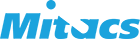 Average annual NSERC requestAverage annual NSERC requestAverage annual NSERC requestUp to and including $30,000 per yearUp to and including $300,000 per yearMore than $300,000 per yearSectionPercentage of evaluationSuggested number of pages per sectionSuggested number of pages per sectionSuggested number of pages per sectionBackground and expected outcomes25%123Partnership25%125Proposal25%1.5410Team25%0.7514Training plan25%0.7513Maximum total number of pages (including NSERC template text)Maximum total number of pages (including NSERC template text)Maximum total number of pages (including NSERC template text)51025Option 2: Public impact value proposition (PIVP)Option 2: Public impact value proposition (PIVP)Add 3 pages to the maximum above for the PIVPAdd 3 pages to the maximum above for the PIVPAdd 3 pages to the maximum above for the PIVPDeadlinesAlliance International is a new, permanent stream of Alliance. There is no deadline to apply and grants will be awarded throughout the year. Application limitsCatalyst grants: Limit of one application within a 12-month period as either applicant or co-applicant. It is expected that a maximum of 100 grants will be awarded per yearCollaboration grants: Limit of one application within a 12-month period as either applicant or co-applicantLimits apply to each stream individually. Ie. you can apply for one Catalyst grant and one Collaboration grant in the same 12-month periodValueCatalyst grants: up to $25,000Collaboration grants: up to $100,000 per yearDurationCatalyst grants: 1 yearCollaboration grants: up to 3 yearsInternational academic partner contributionCatalyst grants: N/ACollaboration grants: Peer-reviewed funding at least equal to the amount requested from NSERCApplicant eligibilityPrincipal applicants and Canadian co-applicants must hold an active peer-reviewed grant, as primary applicant, at the time of applicationPartner eligibilityNon-academic partner organizations are not requiredHow to applyNotify your Grants Officer of your intent to apply. ORS will confirm partner and project eligibility. Following the instructions for completing an Alliance International application, fill out the proposal template and complete the other sections of your application.This template is different from the regular Alliance application template; ensure you are using the correct template (see attached)Select “International” under “type of call” when completing Form 101 in the online systemSubmit your completed application and supporting documents, including the personal data form with CCV attachment, for the principal applicant and all co-applicants through NSERC’s online system. For more informationConsult the program website, contact allianceinternational@nserc-crsng.gc.ca or your Faculty Grants Officer:Value$30,000Duration1 yearApplication deadline  December 15, 2022 (8 p.m. eastern)Results announcedMarch 2023ApplyGrant InformationWeb application formInstructionsComprehensive Review  Submit your draft proposal and budget to ORS for a full in-depth reviewNovember 24, 2022Administrative Review (Mandatory)Submit your final proposal, budget and RGA form signed by your Dean to ORS for an administrative review. ORS will flag any major issues.Friday, December 9, 2022Submission of complete applicationORS submits your proposal to SSHRC Thursday, December 15, 2022Full applicationORS deadline for comprehensive review: November 14, 2022 Mandatory ORS deadline to submit RGA and Admin review: Tuesday, December 6, 2022Agency Deadline: Tuesday, December 13, 2022 (at 8 p.m. Eastern Time)Applications must be submitted in the NSERC online system by 9amValueUp to $120,000 per year (fully funded by NSERC)DurationUp to 3 years *A second funding call is expected in 2025 to either extend existing projects and/or fund new projects for a two or three-year durationCompetition budget$15 million over five years.How to applyAll applicants must complete apply through the NSERC Online system. Please use the following Proposal Template (maximum 10 pages).NSERC Online System Note: Form 101 Under List, select Research Partnerships Programs and then Alliance grantsFor the Proposal Type, select Full proposalFor the Type of call, select CNSC Small Modular Reactors from the listSee the Instructions for completing the application for more information. Other useful resources to assist in the completion of your application include NSERC Guide for Applicants: Considering EDIEligibility PI or Co-Applicants: must be a Canadian university researcher who is eligible to receive NSERC funds Only one application per researcher will be accepted under the call (as either applicant or co-applicant).Collaborators: federal, provincial or municipal government organizations or laboratoriesprivate sector partners are excluded from the current callFor more informationConsult the program website, or contact the program officer or your Faculty Grants Officer:SSH, EDU, BIT: ewa.stewart@ontariotechu.ca EAS: joanne.hui@ontariotechu.caHSC, SCI: raluca.dubrowski@ontariotechu.ca